令和４年度上半期　介護サービス事業者等における事故報告（集計・分析結果）について令和４年４月１日から令和４年９月３１日までの期間に発生した事故で、八尾市に報告のあった介護サービス事業所、老人福祉施設等における事故報告書の集計結果を公表します。今後の事業運営及び介護事故防止にご活用ください。１．発生月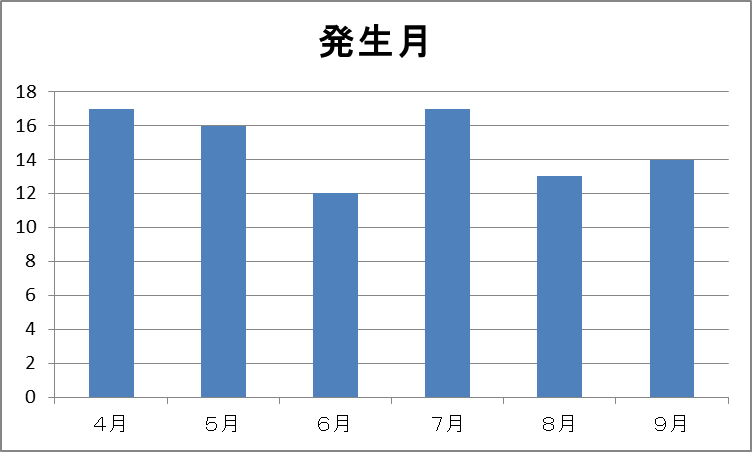 年齢区分サービス種類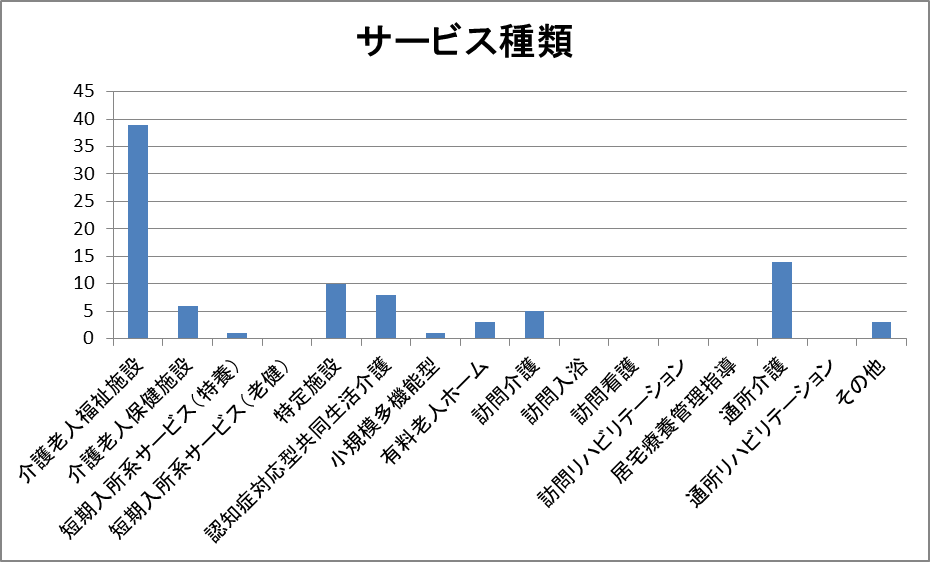 介護度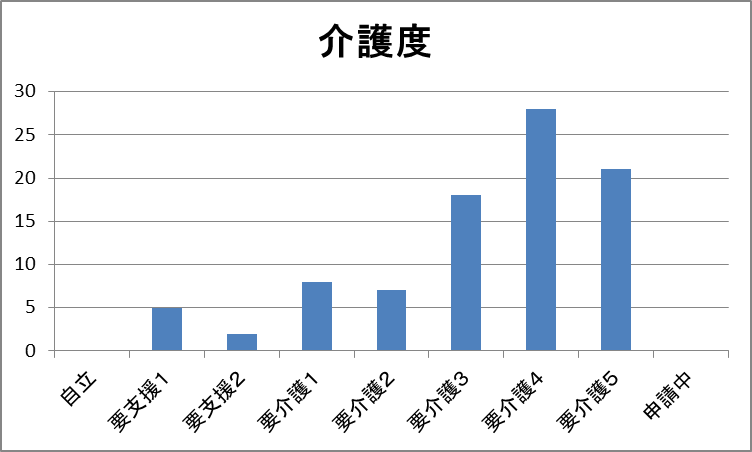 ５．発生時間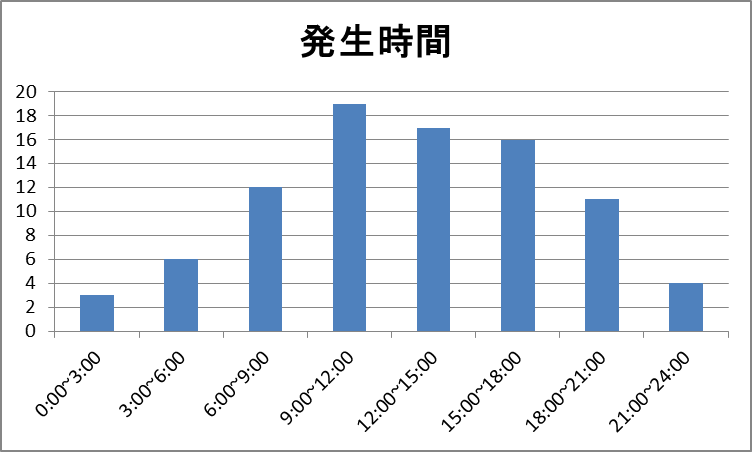 ６．発生場所７．事故種類８．診断内容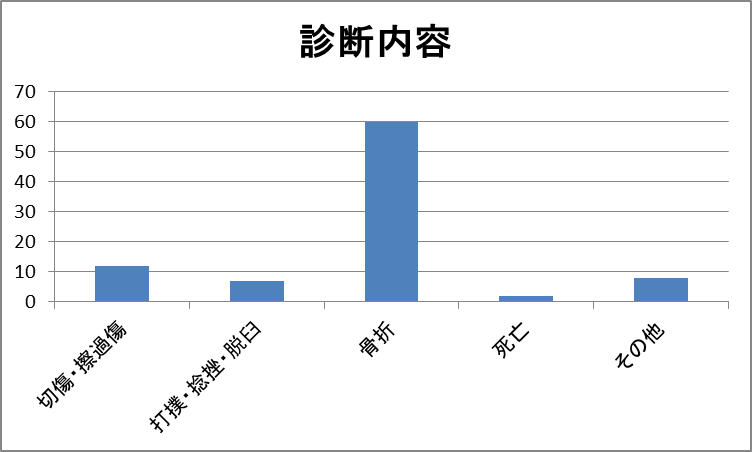 再発防止に向けて　集計より、施設に入居している80歳以上で要介護３以上の利用者が、日中の活動している時間に職員の目の届かない場所、あるいは職員が一瞬目を離した隙に転倒して骨折した、という事故が多いことがわかります。転倒の原因としては、ふらついたため、何かにつまずいて等の理由が多くなっています。また、職員が目を離した時に急に立ち上がって転倒するケースも多い印象があります。本人の状態変化にいち早く気づくためにも、サービス種類に関わらず見守りの強化や環境の整備など、適宜見直しをしてください。またその際に福祉用具の必要性の検討や、職員間での情報共有をしてください。高齢者の転倒は骨折リスクが非常に高いです。また、介助中に起こったと考えられる骨折も報告されています。事故・介護ミス等は完全になくなるものではないと思われますが、少しでも未然に防げるよう対策をお願いします。最後に事業者は、事故発生時に適切な対応を行うための事故対応マニュアルを整備し、職員（従業員）に周知徹底をしてください。また、発生した事故について原因を解明し、再発生を防ぐための対策を講じるとともに、確認等を求められた場合には、再度報告を行う等、八尾市の指示に従うようお願いします。発生月件数割合４月1719%５月1618%６月1213%７月1719%８月1315%９月1416%合計89100%年齢区分件数割合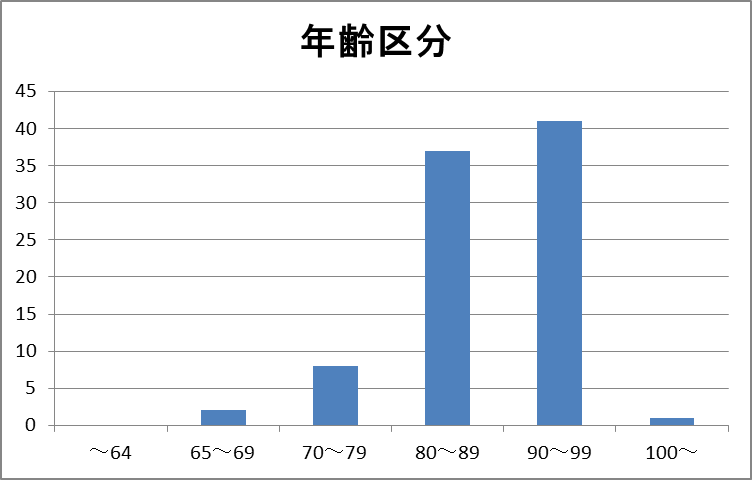 ～6400%65～6922%70～7989%80～893742%90～994146%100～11%合計89100%サービス種類件数割合サービス種類件数割合介護老人福祉施設3944%訪問介護56%介護老人保健施設67%訪問入浴00%短期入所系サービス（特養）11%訪問看護00%短期入所系サービス（老健）00%訪問リハビリテーション00%特定施設1011%居宅療養管理指導00%認知症対応型共同生活介護89%通所介護1416%小規模多機能型11%通所リハビリテーション00%有料老人ホーム33%その他22%合計89100%介護度件数割合自立00%要支援１56%要支援２22%要介護１89%要介護２78%要介護３1820%要介護４2831%要介護５2124%申請中00%合計89100%発生時間件数割合0:00~3:0033%3:00~6:0067%6:00~9:001213%9:00~12:001921%12:00~15:001719%15:00~18:001618%18:00~21:001112%21:00~24:0044%不明11%合計89100%発生場所件数割合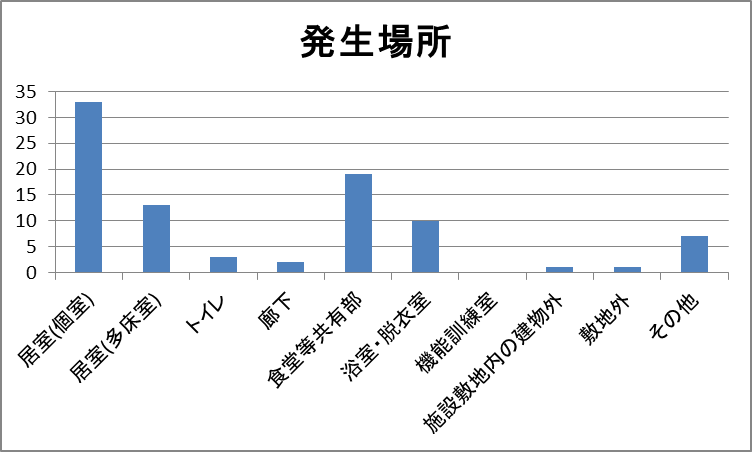 居室(個室)3337%居室(多床室)1315%トイレ33%廊下22%食堂等共有部1921%浴室・脱衣室1011%機能訓練室00%施設敷地内の建物外11%敷地外11%その他78%合計89100%事故種類件数割合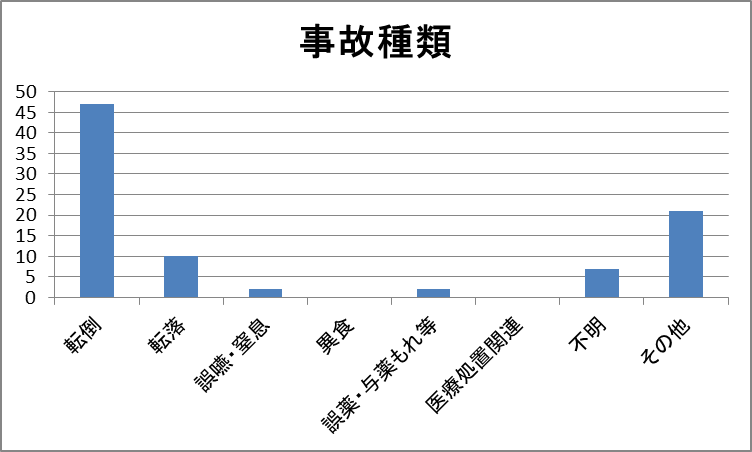 転倒4753%転落1011%誤嚥・窒息22%異食00%誤薬・与薬もれ等22%医療処置関連00%不明78%その他2124%合計89100%診断内容件数割合切傷・擦過傷1213%打撲・捻挫・脱臼78%骨折6067%死亡22%その他89%合計89100%